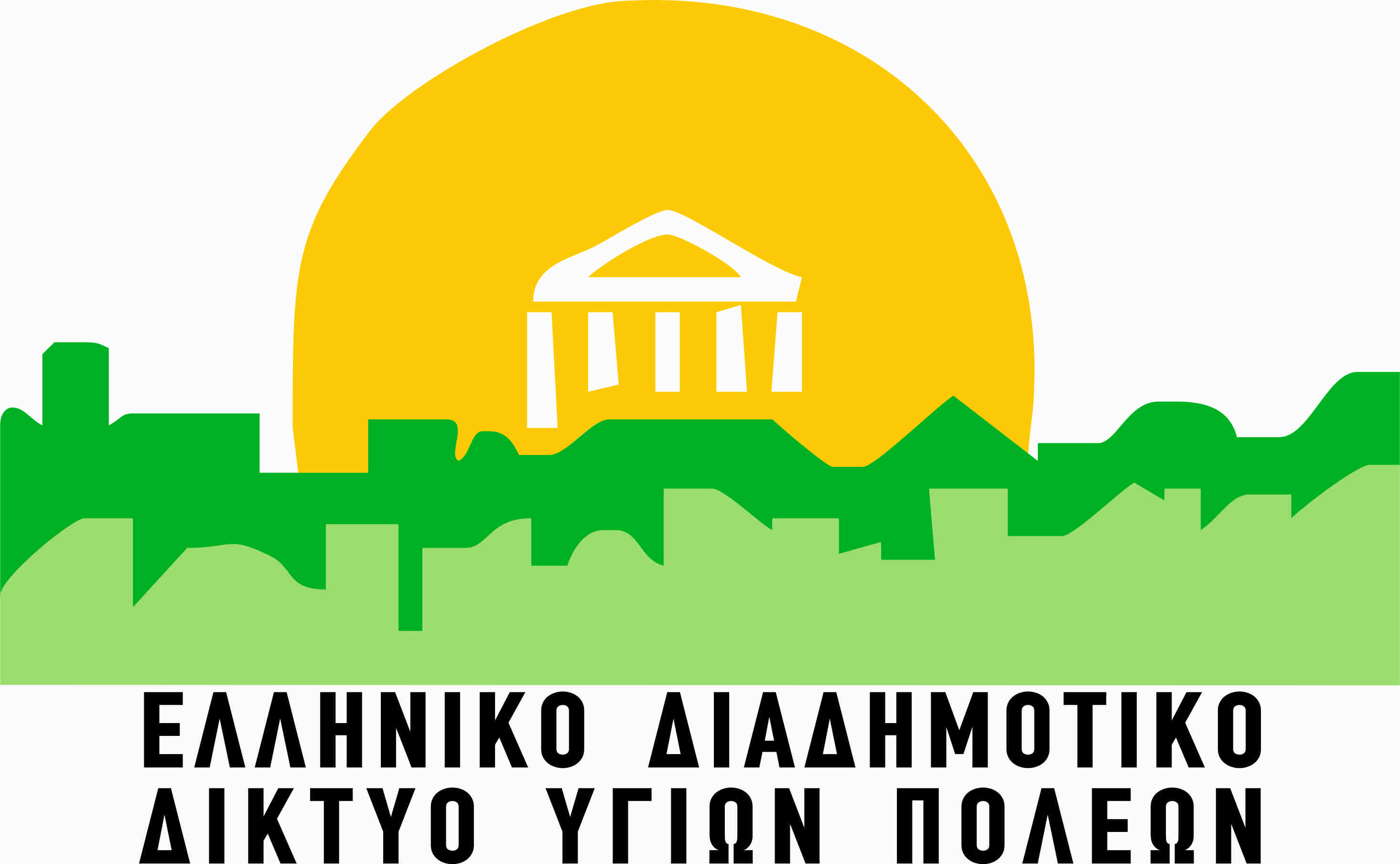 Σπέτσες,………………………….20….                                                                                                       ΟΝΟΜΑΤΕΠΩΝΥΜΟΑΙΤΗΣΗ ΣΥΜΜΕΤΟΧΗΣ ΣΤΟ ΠΡΟΓΡΑΜΜΑ ΕΚΜΑΘΗΣΗΣ ΑΓΓΛΙΚΩΝ ΜΕ ΤΗ ΜΕΘΟΔΟ LINGUAPHONE  ΓΙΑ ΤΟΥΣ ΔΗΜΟΥΣ ΜΕΛΗ ΑΙΤΗΣΗ ΣΥΜΜΕΤΟΧΗΣ ΣΤΟ ΠΡΟΓΡΑΜΜΑ ΕΚΜΑΘΗΣΗΣ ΑΓΓΛΙΚΩΝ ΜΕ ΤΗ ΜΕΘΟΔΟ LINGUAPHONE  ΓΙΑ ΤΟΥΣ ΔΗΜΟΥΣ ΜΕΛΗ ΑΙΤΗΣΗ ΣΥΜΜΕΤΟΧΗΣ ΣΤΟ ΠΡΟΓΡΑΜΜΑ ΕΚΜΑΘΗΣΗΣ ΑΓΓΛΙΚΩΝ ΜΕ ΤΗ ΜΕΘΟΔΟ LINGUAPHONE  ΓΙΑ ΤΟΥΣ ΔΗΜΟΥΣ ΜΕΛΗ ΑΙΤΗΣΗ ΣΥΜΜΕΤΟΧΗΣ ΣΤΟ ΠΡΟΓΡΑΜΜΑ ΕΚΜΑΘΗΣΗΣ ΑΓΓΛΙΚΩΝ ΜΕ ΤΗ ΜΕΘΟΔΟ LINGUAPHONE  ΓΙΑ ΤΟΥΣ ΔΗΜΟΥΣ ΜΕΛΗ ΔΗΜΟΣONOMAΣΤΟΙΧΕΙΑ ΕΠΙΚΟΙΝΩΝΙΑΣ:ΤΗΛ.:FAX.:MAIL:ΥΠΕΥΘΥΝΟΣ ΠΡΟΓΡΑΜΜΑΤΟΣ: ΚΩΝΣΤΑΝΤΙΝΟΣ ΜΠΙΛΙΡΑΚΗΣ, ΤΗΛ. ΕΠΙΚΟIΝΩΝΙΑΣ: 2106105472ΥΠΕΥΘΥΝΟΣ ΠΡΟΓΡΑΜΜΑΤΟΣ: ΚΩΝΣΤΑΝΤΙΝΟΣ ΜΠΙΛΙΡΑΚΗΣ, ΤΗΛ. ΕΠΙΚΟIΝΩΝΙΑΣ: 2106105472ΠΑΡΑΤΗΡΗΣΕΙΣΔΗΜΟΤΗΣ ΔΗΜΟΥ ………………………………Η ΑΙΤΗΣΗ ΜΠΟΡΕΙ ΝΑ ΑΠΟΣΤΑΛΕΙ:Ηλεκτρονικά: kbilirakis@eddyppy.gr  ή στο Fax:2106105641